Before and After Reflection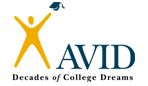 Use the first half of this template to guide a “before reading” reflection.  Once you have completed the reading, use the second half to talk about how your beliefs or opinions have changed or stayed the same.Before reading 1)_____________________________________________________, I should reflect on how I feel/what				(title of text)I think/what I believe about 2)_________________________________________________________________________________ .						 (issue/topic being addressed in the text)I believe that 3)___________________________________________________________________________________________________			(state your belief/opinion/position/claim regarding the topic)_____________________________________________________________________________________________________________________I have come to believe this because 4)__________________________________________________________________________						(give a reason for why you  think that, reason to defend your claim)_____________________________________________________________________________________________________________________Although 5)________________________________________________________________________________________________________			(opposing idea: what would someone who believes differently than you say about the topic?)____________________________________________________________________, I feel that 6)___________________________________										           (write your counter-argument,______________________________________________________________________________________________________________________      or what you would say in response to their view)After reading the text, my original view of 7)__________________________________________________________________							(issue/topic being addressed in the text)has (or has not) changed for the following reasons: first, 8)___________________________________________________									(reason #1 for why you think the way the way you do)______________________________________________________________________________________________________________________ ;and second, 9)______________________________________________________________________________________________________ .			(reason #2 for why you think the way you do)10)______________________________    11)____________________________________ that 12)__________________________________	(author’s name)	                                      (claims, argues, suggests, or some other verb)                             (what is the central claim _______________________________________________________________________________________________________________________    or argument being made by the author?)This (affirms/challenges) my belief that 13)_____________________________________________________________________						       (re-state your original view on the topic, trying to word it differently)_______________________________________________________________________________________________________________________The most significant question this text raises for me is 14)_____________________________________________________								        (write the question raised by the text)__________________________________________________________________________ .  Overall, this text taught me 15) ___________________________________________________________________________________________________________________           (what is your most significant take-away from the text?  what did you learn from the text?)_______________________________________________________________________________________________________________________ .   